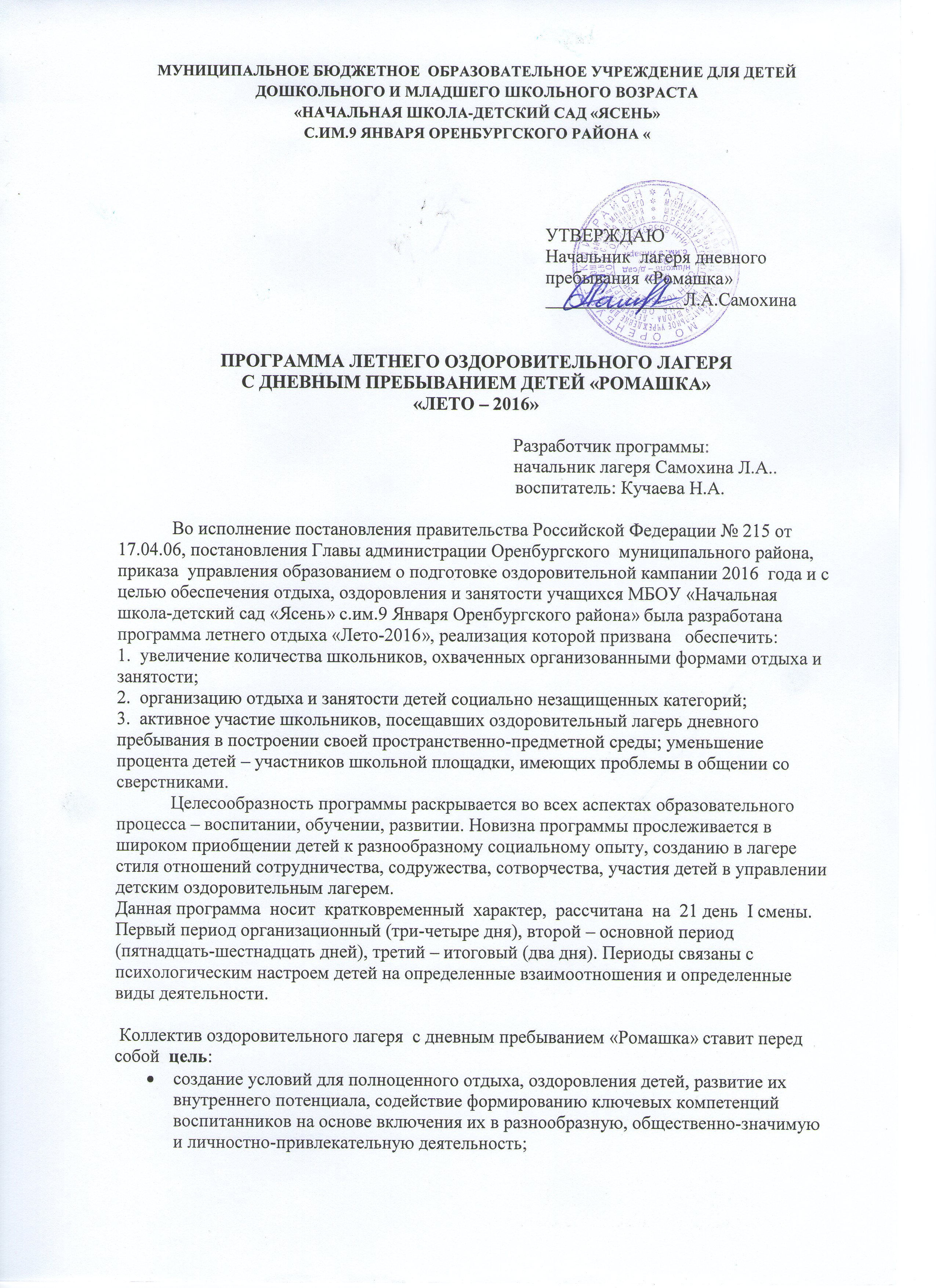  содержательное общение и межличностные отношения в разновозрастном коллективе; воспитание у воспитанников навыков культуры поведения, бережливости, заботы о своем здоровье; развитие творческих способностей воспитанников лагеря.Задачи реализации программы:оздоровление детей и сплочение различных детских коллективов в единый дружный коллектив;создание в лагере атмосферы раскрепощенности, веселья и доброжелательности оздоровление детей и профилактика детских заболеваний;закрепление общеразвивающих гимнастических упражнений;закрепление правил личной гигиены отдыхающих, воспитание аккуратности, дисциплинированности во время еды в столовой;развитие психических процессов детей (памяти, внимания, мышления, воображения, произвольной сферы, интеллектуального развития и др.);развитие ловкости, воспитание у отдыхающих любви к спорту и здоровому образу жизни;развитие у детей чувства единства и сплочения детского коллектива;развитие познавательной активности и интересов; развитие интересов к игровой деятельности;повышение самооценки;повышение уровня знаний детей об опасности курения, употребления алкоголя, наркотиков;профилактика бродяжничества и правонарушений;привитие навыков здорового образа жизни;снижение эмоционального напряжения детей;воспитание чувства личной ответственности у детей за свои дела и поступки;воспитание навыков культурного поведения, этикета, бережливости;воспитание у детей стремления к культурной жизни, правде, доброте, красоте;воспитание чувства коллективизма, дружбы и взаимопомощи.Актуальность программы:            Летние каникулы - самая лучшая и незабываемая пора для развития творческих способностей и совершенствования возможностей ребенка, вовлечения детей в новые социальные связи, удовлетворения индивидуальных интересов и потребностей.            Лето - наилучшая пора для общения с природой, постоянная смена впечатлений, встреча с неизвестными, подчас экзотическими уголками природы. Это время, когда дети имеют возможность снять психологическое напряжение, накопившееся за год, внимательно посмотреть вокруг себя и увидеть, что удивительное рядом.           Содержанием летнего досуга должен стать активно организованный отдых детей, способствующий снятию физического и психологического напряжения детского организма.           Как свидетельствуют исследования занятости детей в летний период, не все дети имеют возможность поехать в лагеря вне поселка, выехать из поселка к родственникам. Большой процент детей остается не охваченным организованной деятельностью. Предоставленные сами себе дети подвержены влиянию улицы, дорожно-транспортным происшествиям, несчастным случаям, они невольно попадают в группы риска. Цель открытия летней оздоровительной площадки - охватить детей полноценным оздоровлением и занятостью.            Учитывая эти факторы, создана программа организации летнего отдыха. Психологи утверждают, что практически все дети обладают творческим потенциалом, который эффективно развивается при систематических занятиях. И в дальнейшем, приобретенные в течение лагерной смены творческие способности, навыки и умения дети эффективно перенесут на учебные предметы в школе, в повседневную жизнь, достигая больших успехов, чем их менее творчески развитые сверстники.Форма реализации программы детский оздоровительный лагерь на базе школыСроки реализации программы с 01.06.16 г по 30.06.16 гМесто реализации программы: Муниципальное бюджетное  общеобразовательное учреждение для детей дошкольного и младшего школьного возраста «Начальная школа – детский сад «Ясень» с.им.9 Января Оренбургского района»Основания для разработки программызакон РФ “Об образовании”;конвенция о правах ребенка;областная целевая программа «Организация отдыха и оздоровления детей в Оренбургской  области на 2013-2016 год»;приказа управления образования Оренбургского  района «Об организации отдыха и оздоровления детей в период летних каникул 2016 года».Ожидаемые результаты реализации Программыоздоровление воспитанников, укрепление здоровья детей;улучшение социально-психологического климата летней оздоровительной площадки дневного пребывания;снижение темпа роста негативных социальных явлений среди детей;укрепление дружбы и сотрудничества между детьми разных возрастов и национальностей.сохранение и увеличение количества школьников охваченных организованными формами труда и отдыха на уровне 2016 года;обеспечение непрерывности процесса обучения и воспитания;увеличение процента охвата учащихся группы риска организованными формами занятости;сведение до минимума возможности совершения детьми  правонарушений в летний период;обеспечение безопасности жизни и здоровья детей и подростков в ходе реализации программы; отсутствие случаев детского дорожно-транспортного травматизмаЭффективность программы оценивается по результатам наблюдения, анкетированияМетоды диагностики:1.      Анкета на «входе» (стартовая)2.      Анкета на «выходе»3.      Антропометрические исследования детейКонцепция программыДетство – счастливейшие годы жизни.Детский оздоровительный лагерь – это место, где может быть очень эффективно построена педагогическая работа по самоопределению личности ребенка через включение его в творческую деятельность.Главным направлением в работе воспитателей является педагогическая поддержка и помощь в индивидуальном развитии ребенка. В систему педагогической поддержки включается и психологическая, и социальная, и оздоровительная поддержка – поскольку все они интегрируются. Особенно необходима эта помощь детям из малообеспеченных семей, не имеющим возможности выехать из поселка.Создание комфортной психологической среды для каждого ребенка предполагает помощь в обретении внутренней свободы, раскованности в проявлении своих эмоций.Организация творческого пространства дает возможность реализовать свои способности, либо определиться в каком – либо направлении деятельности.Программа направлена на укрепление здоровья, воспитание морально-волевых качеств и чувства коллективизма отдыхающих. В ней уделено внимание профилактике правонарушений среди детей «группы риска», бродяжничества, профилактике сколиоза, плоскостопия, развитию координации движений, правильной осанки отдыхающих.Принципы программыПрограмма летнего оздоровительного лагеря с дневным пребыванием детей на базе МБОУ «Начальная школа-детский сад «Ясень» с.им.9 Января Оренбургского района» опирается на следующие принципы:1. Принцип гуманизации отношенийПостроение всех отношений на основе уважения и доверия к человеку, на стремлении привести его к успеху. Через идею гуманного подхода к ребенку, родителям, сотрудникам лагеря необходимо психологическое переосмысление всех основных компонентов педагогического процесса.2. Принцип соответствия типа сотрудничества психологическим возрастным особенностям учащихся и типу ведущей деятельностиРезультатом деятельности воспитательного характера в летнем оздоровительном лагере является сотрудничество ребенка и взрослого, которое позволяет воспитаннику лагеря почувствовать себя творческой личностью.3. Принцип демократичностиУчастие всех детей и подростков в мероприятиях с целью развития творческих способностей.4. Принцип дифференциации воспитанияДифференциация в рамках летнего оздоровительного лагеря предполагает:отбор содержания, форм и методов воспитания в соотношении с индивидуально-психологическими особенностями детей;создание возможности переключения с одного вида деятельности на другой в рамках дня;взаимосвязь всех мероприятий в рамках тематики дня;активное участие детей во всех видах деятельности.5. Принцип творческой индивидуальностиТворческая индивидуальность – это характеристика личности, которая в самой полной мере реализует, развивает свой творческий потенциал.6. Принцип комплексности оздоровления и воспитания ребёнкаДанный принцип может быть реализован при следующих условиях:необходимо чёткое распределение времени на организацию оздоровительной и воспитательной работы;оценка эффективности пребывания детей на площадке должна быть комплексной, учитывающей все группы поставленных задач.7. Принцип гармонизации сущностных сил ребёнка, его интеллектуальной, физической, эмоционально-волевой сфер с учётом его индивидуальных и возрастных особенностей.Этот принцип может быть реализован при следующих условиях:вариантности выбора способа реализации в различных видах деятельности;сочетание форм работы, учитывающих возрастные особенности детей;постоянной коррекции воздействий на каждого ребёнка с учётом изменений, происходящих в его организме и психике.8. Принцип интегративно-гуманитарного подхода.Этот принцип определяет пять «граней»:грань личностного восприятия («это затрагивает или может затрагивать лично меня»);грань сопричастности («этого достигли ребята, это им нужно – значит, это доступно и нужно мне»);грань глобального восприятия («это нужно знать всем – значит это важно и для меня; это относится к общечеловеческим ценностям»);грань ориентации на консенсус («Я признаю за другим человеком право иметь свою точку зрения, я могу поставить себя на место других, понять их проблемы»);грань личной ответственности («я отвечаю за последствия своей деятельности для других людей и для природы»).9. Принцип личностного ЯЭтот принцип может быть реализован при следующих условиях:при развитии детского самоуправления;при наличии перечня реальных социально-значимых задач, в решении которых может принять участие как каждый ребёнок в отдельности, так и группа.при наличии системы стимулов, поддерживающих инициативу и самостоятельность детей.10. Принцип уважения и доверия.Этот принцип может быть реализован при следующих условиях:добровольного включения ребёнка в ту или иную деятельность;доверие ребёнку в выборе средств достижения поставленной цели, в основном на вере в возможность каждого ребёнка и его собственной вере в достижении негативных последствий в процессе педагогического воздействия;в учёте интересов учащихся, их индивидуальных вкусов.Приоритетные ценностные ориентиры могут быть достигнуты при соблюдении следующих условий:1)      обеспечение разнообразия различных видов деятельности в ходе функционирования деятельности оздоровительного лагеря;2)      организация социально-значимой деятельности, благоприятствующей обогащению личного ценностного опыта ребенка и его социализации;3)      обеспечение безопасности жизнедеятельности участников городского оздоровительного лагеря;4)      поддержка творчества и инициативы детей и подростков;5)      развитие самостоятельности, самоуправленческих умений  воспитанников.Ведущими ценностями в условиях организации отдыха и занятости детей и подростков  в летний период являются:1)      физическое оздоровление школьников2)      сохранение и укрепление эмоционально-психологического  здоровья воспитанников3)      развитие интеллектуальной сферы, творческого потенциала детей и подростков4)      содействие социализации учеников через организацию и проведение социальных проб.Этапы реализации программы1) Подготовительный этап.Деятельностью этого этапа является:проведение совещаний при директоре и заместителе директора по учебно-воспитательной работе по подготовке школы к летнему сезону;издание приказа по школе об организации летнего отдыха;разработка программы деятельности пришкольного летнего оздоровительного лагеря с дневным пребыванием детей;подготовка методического материала для работников лагеря;отбор кадров для работы в пришкольном летнем оздоровительном лагере;составление необходимой документации для деятельности лагеря (план-сетка, положение, должностные обязанности, инструкции т.д.)2) Организационный этап смены.Этот период короткий по количеству дней, всего лишь 2-3 дня.Основной деятельностью этого этапа является:встреча детей, знакомство;запуск программы;формирование органов самоуправления,знакомство с правилами жизнедеятельности лагеря.3) Основной этап смены.Основной деятельностью этого этапа является:реализация основной идеи смены;вовлечение детей и подростков в различные виды коллективно-творческих дел;работа творческих мастерских.4) Заключительный этап смены.Основной идеей этого этапа является:подведение итогов смены;выработка перспектив деятельности организации;анализ предложений детьми, родителями, педагогами, внесенными по деятельности летнего оздоровительного лагеря в будущем.Механизм реализации программыДля реализации программы разработан механизм, который представлен в виде модулей:1. Организационный модуль.Формы работы:планирование;подготовка к лагерной смене;оформление уголка;подготовка материальной базы;определение обязанностей;подготовка к сдаче приемной комиссии.организация питания в школьном оздоровительном лагере.2. Оздоровительный модуль.Формы работы:утренняя зарядка;закаливание;влажная уборка, проветривание;беседы о вредных привычках;организация питания воспитанников;спортивные праздники;экскурсии;подвижные игры.3. Творческий модульФормы работы:коллективно-творческая деятельность;участие в мероприятиях;работа творческих мастерских;конкурсы;викторины.4. Патриотический модульФормы работы:мероприятия;просмотр видеофильмов;беседы.5.Нравственно-экологический модульФормы работы:экскурсии в природу;беседы о нравственности;викторины, конкурсы;мероприятия.6. Социально-психологический модульФормы работы:анкетирование;индивидуальные беседы;групповая работа.Программа рассчитана на  детей 7-10 летСрок реализации  - 21 день I смена. ПАСПОРТ ПРОГРАММЫ.РЕЖИМ ДНЯ ЛЕТНЕГО ОЗДОРОВИТЕЛЬНОГО ЛАГЕРЯПЛАН МЕРОПРИЯТИЙ НА НЕДЕЛЮПЛАН МЕРОПРИЯТИЙ НА НЕДЕЛЮНачальник лагеря Самохина Л.А.Олимпийские игры в школьном лагереДевиз Олимпийских игр: "Быстрее, выше, сильнее"Цели: I. Образовательные: Закрепление полученных знаний, умений и навыков в области физической культуры, знакомство с Олимпийской атрибутикой.Формирование основ естественных движений человека, а также других жизненно важных двигательных качеств.Укрепление физической подготовленности учащихся.Способность адаптации учащихся к соревнованиям (преодоление стрессовых ситуаций).II. Воспитательные: Воспитание моральных и волевых качеств; навыков правильного поведения; интереса; потребности и привычки к систематическим занятиям физическими упражнениями.Воспитание патриотизма, честности, добрых, искренних отношений.III. Развивающие: Развитие всех типов внимания (непроизвольного, произвольного, послепроизвольного); восприятия (особенно пространства, движения, времени, темпа и ритма).Развитие мышления (наглядно-действенного - тактическое, творческое); памяти (двигательной, тактильной, вестибулярной, зрительной, слуховой, словесно-логической).Валеологическая - ориентация учащихся на ЗОЖ (отвлечь от вредных привычек). Открытие ОлимпиадыВедущий. Здравствуй племя неуёмное, спортивное, Боевое, озорное и активное, Открывать олимпиаду мы сегодня очень рады Поздравленьями, приветствиями и гимнами. Эх грянем сильнее, подтянем дружнее! Опять встречает стадион Своих друзей со всех сторон, Чтобы начать соревнования спортивные.Когда над залом нашей школы Фанфары звонкие трубят, То пять колец переплетенных О дружбе в спорте говорят. Друзья на ринге, Друзья на корте, Друзья над сильною волной, В любом успехе, в любом рекорде – Победа юности и мира над войной.Звучит спортивный марш. В спортивный зал парадным шагом входят участники команд, строятся в центре зала и выполняют строевую команду «На месте, стой!». На фоне соответствующей музыки ведущий произносит:Когда огонь над Олимпийской чашей Летит навстречу праздничному дню, Нельзя, друзья, не вспомнить и о нашей Причастности к чудесному огню.В зал торжественно вносят олимпийский огонь, и четыре школьника также под музыкальное сопровождение – олимпийский флаг.Итак, мы начинаем наши «Школьные Летние Олимпийские игры – 2011»Для начала давайте познакомимся с историей Олимпийских игр в древности.1 уч-ся (мальчик в короткой до колен тунике). Олимпийские игры были самыми древними и главными соревнованиями. Игры начались в . до н.э. и проводились каждые четыре года в Олимпии в честь бога Зевса. Они продолжались пять дней. В год игр по Греции и её колониям проходили гонцы, объявляя о дне начала игр и приглашая людей присутствовать. Все войны прекращались на время игр, чтобы люди могли благополучно добраться до Олимпии.2 уч-ся (мальчик в тунике до щиколоток). В Олимпии для игр было построено несколько грандиозных сооружений. Спортивные площадки для различных соревнований. Помещения для спортсменов и зрителей и храмы для культовых церемоний. Подготовка к прыжкам и борьбе проходила в Палестре. Гимнасий - площадка для бега и метания. Соревнования по бегу проходили на стадионе. Примерно 40 000 зрителей могли смотреть соревнования с насыпи вдоль беговой дорожки.3 уч-ся (обёрнут тканью, один конец которой переброшен через плечо - одежда гиматий). В храме Зевса была статуя бога, сделанная из слоновой кости и золота. Её высота . Это одно из семи чудес света древнего мира. Леонидайон - гостиница для почётных гостей. Олимпийский совет проводил свои заседания в здании - Булевтерии. 4 уч-ся (девочка задрапирована в ткань, обёрнута тканью вокруг тела в виде туники - прямоугольный кусок ткани складывают пополам, оборачивают вокруг тела, оставляя одну боковую сторону открытой. Вокруг талии завязывают пояс. На плечах скрепляют булавками или брошами. Такое платье называлось хитон. Волосы перехватывают лентой или диадемой.) Женщины не участвовали в Олимпийских играх, они не могли даже появляться около Олимпии во время игр. Для женщин устраивался отдельный праздник - Герайя. Он проводился каждые четыре года в честь богини Геры и состоял из состязаний в беге для девочек трёх различных возрастов.5 уч-ся (в шлеме, держит в руках щит). Бег был древнейшим видом спорта. Дорожка стадиона имела  в длину и была сделана из глины, посыпанной песком. Происходило три основных забега: стадий (одна длина беговой дорожки), диалос (две длины) и долихос (20 или 24 длины).6 уч-ся (руки ребёнка обмотаны кожаными ремнями). Соревнование по боксу могло продолжаться несколько часов, и его победителя определяли только тогда, когда один из спортсменов терял сознание или признавал поражение. Атлеты в основном старались ударить противника по голове. Практически разрешался любой удар рукой. Сначала руки боксёров обматывали кожаными ремнями. Позже были придуманы специальные боксёрские перчатки.7 уч-ся (в набедренной повязке). Существовало три вида вольной борьбы. Борьба в стойке: чтобы победить, атлету необходимо трижды бросить на землю своего противника. Борьба на земле: соревнования продолжались до тех пор, пока один из спортсменов не сдавался. Третий вид, панкратион, был наиболее опасным, так как во время боя разрешалась любая тактика, кроме укусов и выбивания глаз.8 уч-ся ( в руках копьё и диск). Пятиборьем называлось соревнование из пяти видов спорта: бега, борьбы, прыжков, метания копья и диска. Оно выявляло сильнейшего атлета. Пятиборье было самым сложным соревнованием, требующим большой силы и выносливости.9 уч-ся (ткань накинута на плечи, застёгнута булавкой или брошью на левом плече - одежда хламида). Интересны были бега на колесницах для двух или четырёх лошадей. Дистанция состояла из 12 кругов вокруг столбов. На старте колесницы выпускались из специальных стартовых ворот. До 40 колесниц принимали участие в одном заезде, поэтому столкновения были неизбежны.10 уч-ся (в шляпе с полями). Основными были скачки на лошадях на дистанцию около . В другом виде скачек наездник спрыгивал с лошади и бежал часть дистанции рядом с нею. Наездники скакали без седла, поэтому нередко происходили несчастные случаи. Как правило, наездника нанимал владелец лошади, поэтому приз вручали хозяину, а не наезднику.11 уч-ся (на голове лавровый венок). Победителям вручали венки из ветвей дикой оливы, пальмовые ветви, украшали шерстяными лентами. В честь победителя воздвигали статуи. Призы вручали на пятый день игр. Высоким, идеальным смыслом игр был тот настрой души, когда атлеты стремятся лишь к чести участвовать в соревнованиях и к славе победителя. Победитель у себя на родине получал денежные награды. К V в. до н.э. некоторые атлеты были профессионалами и зарабатывали себе на жизнь выступлениями за город - государство на различных играх. Город считал за честь покровительствовать выдающемуся атлету и в случае победы щедро награждал его.Ведущий. А теперь давайте познакомимся с командами.Команды (отряды) выходят, говорят свое название и девиз.Ведущий. Физкульт – привет, будущие рекордсмены!Готовы победить все мыслимые и немыслимые рекорды?Ребята в течении нескольких недель  вас ожидают разные спортивные мероприятия, давайте друг другу пожелаем удачи и побед и конечно ни пуха ни пера!!! II. Ход соревнований1. Бег 2. Полоса препятствий3. ЭстафетаIII. Закрытие олимпиадыНаграждение команд. Победители соревнований награждаются памятными призами и дипломами соответствующих степеней.Ведущий:Гаснет огонь олимпийский. Значит прощаться пора. Всем вам, друзья-олимпийцы, Я пожелаю добра, Мира и радость победы В спорте, учебе, труде. Кем ты и где бы ты ни был, Будь олимпийцем везде!Под звуки гимна опускается флаг России. Право опустить флаг состязаний предоставляется капитану команды-победительницы.Исполняется песня «До свидания, Москва!». Все команды подпевают:В нашем зале становится тихо, Тает быстрое время чудес. До свиданья, любимый наш конкурс, Возвращайся в свой сказочный лес... Расстаются друзья, Остается в сердце нежность, Будем песню беречь (2 раза) До свиданья, до новых встреч! (2 раза)Цель программыОрганизация отдыха и оздоровления учащихся школы в летний периодОсновные  задачи программыпроведение работы с детьми, сочетающей развитие и воспитание ребят с оздоровительным отдыхом;развитие творческих способностей, расширение кругозора;воспитание культуры поведения; изучение природы, истории и культуры   родного края; воспитание гражданской позиции, бережного отношения к памятникам истории, культуры края, сохранения традиции;формирование у ребят навыков общения и толерантности; привитие навыков здорового образа жизни;создание необходимых условий для самоутверждения личности в коллективе с учётом её возможностей;Перечень основных мероприятий программыСоздание оптимальных условий для организации отдыха и оздоровления учащихся школыОбновление содержания и форм работы по организации летнего лагеря с дневным пребыванием при школеОздоровление детей и профилактика заболеванийОжидаемые результаты реализации ПрограммыУкрепление здоровья детей;Улучшение социально-психологического климата в лагере;Снижение темпа роста негативных социальных явлений среди детей;Формирование умений, навыков, приобретение жизненного опыта адекватного поведения в экстремальных ситуациях;Создание благоприятных условий для оздоровления детей через сотрудничество с учреждениями дополнительного образования.Система организации контроля над исполнением программыКонтроль над исполнением программы осуществляется начальником лагеря.№Элементы режима дняВремя 1Приход воспитателей08.20. – 08.302Прием детей08.30 – 08. 453Зарядка08.45 – 09.004Линейка09.00. – 09.155Завтрак09.15. – 10.006Трудовой десант10.00. – 11.007Организация и проведение коллективных творческих дел11.00. – 12.008Спорт  час12.00. – 13.009Обед13.00 – 14.0010Свободная деятельность по интересам14.00. – 14.3011Уход детей домой14.30. – 14.35ДатаНазвание мероприятий01.06.16Открытие сезона:«Международный  день защиты детей»1.Линейка открытия. Праздник «Да здравствует, лагерь!»2.Вводный инструктаж по ПБ и ТБ3. Игры на знакомство: «Снежный ком», «Расскажи про своего соседа»4. Конкурс рисунков на асфальте «Мир глазами детей».5.Спортивные состязания на свежем воздухе «Весёлые старты», посвящённые Дню защиты детей.6.Трудовой десант.7.Минутка безопасности «Путь домой»02.06.161. Минутка здоровья «Мой рост  и мой вес»2.Придумывание названия отряда, эмблемы.3. Музыкальный час. Конкурс пародий;4. Игра «Поле чудес»5.Инструктаж на тему: «Правила пожарной безопасности»6. Развлечение «Огонь друг и враг человека»7.Трудовой десант «Фантик»8. «Басен»9.Минутка безопасности «Путь домой»03.06.161. Минутка здоровья « Как ухаживать за зубами»2.Выпуск отрядной газеты «Здравствуй, лето!»3. Художественный конкурс «Летняя открытка»4. «Ритм», «Найди платок» (подвижные игры на свежем воздухе)5. Чтение  рассказов о ВОВ.(Гайдар «Клятва Тимура»)6. Подвижные игры на воздухеМинутка безопасности «Путь домой»ДатаНазвание мероприятий06.06.161. Мероприятие «Давайте будем беречь природу»2. Минутка здоровья «Солнечный ожог. Первая помощь при ожоге»3. Инструктаж на тему: «Правила поведения детей во время прогулок и походов»4. Прогулка «Мой родной край»5.Час чтения «Мои любимые сказки»6.Подвижные игры на воздухе7. Трудовой десант «Фантик»8. «Бассейн»9.Минутка безопасности «Путь домой»07.06.161. Минутка здоровья «Осанка - основа красивой походки»                                           2.Викторина «Счастливый случай»                                                                                  3.Игры на сплочение коллектива: «Почта», «Привет»4. Оздоровительные упражнения по предупреждению нарушений осанки: «Веревочка», «Качели».5. Час чтения «Мои любимые произведения»6.Настольные игры.7.Подвижные игры на воздухеМинутка безопасности «Путь домой»08.06.161. Минутка здоровья «Оказание первой помощи»2.Викторина-конкурс по противопожарной безопасности.3.Игровая программа «Спички - не игрушки для ребят»4. Творческий конкурс «Минута славы».5. Игры на свежем воздухе: «Ревущий мотор», «Разведчик» (развитие координации)6.Настольные игры.7.Подвижные игры на воздухе8. Трудовой десант «Фантик»9. «Бассейн»10.Минутка безопасности «Путь домой»09.06.16Международный день друзей1. Минутка здоровья «Друзья Мойдодыра и наше здоровье»2.Фантазии на тему «Что такое дружба?»3. Рассказ о дружбе «Мой самый лучший друг».4.Конкурс пословиц и поговорок о дружбе.                                                                               5.Дыхательная гимнастика «Певец»                                                                                  6.Настольные игры.                                                                                                                   7.Подвижные игры на воздухе                                                                                                8.Минутка безопасности «Мой путь домой».10.06.161.Минутка здоровья « Береги здоровье смолоду» встреча с медработником.2.Беседа «Как уберечь себя на дороге»3. Тест по Правилам дорожного движения.4.Конкурс рисунков «Помощники Светофорика»5.Настольные игры.6.Подвижные игры на воздухе.7. «Бассейн»8.Минутка безопасности «Путь домой»ПЛАН МЕРОПРИЯТИЙ НА НЕДЕЛЮПЛАН МЕРОПРИЯТИЙ НА НЕДЕЛЮДатаНазвание мероприятий14.06.16День России1. Беседа «Символы Российского Государства».2.Конкурс рисунков «Мое село»3.Пословицы и поговорки о природе.4. Чтение рассказов о войне Ю.Яковлева «Кепка невидимка»5. Ролевая игра «Дружелюбные требования».6. «Веселые старты»7.Конкурс рисунков «Я люблю тебя, Россия»8.Народные спортивные игры. Минутка безопасности «Путь домой»15.06.161. Минутка здоровья «Закаливание»2.Беседа почему случаются травмы»3.Спортивное соревнование «Сильные, смелые, ловкие»4.Шашечный турнир 5. Спортивная пантомима6. Музыкальная дискотека.7.Подвижные игры на воздухе.8. « Бассейн»9.Минутка безопасности «Путь домой»16.06.161. День леса (поход в лес).2. Развлекательная игра: «Говорящие вещи»3. Спортивные эстафеты на свежем воздухе: «Кенгуру», «На болоте», «Алфавит»4.Час чтения «Мои любимые произведения»5.Настольные игры.6.Подвижные игры на воздухе7. «Бассейн»8.Минутка безопасности «Путь домой»17.06.15Права детей.1. Викторина «Права детей»2.Конкурс любимых стихотворений.3. Оформление газеты «Наш отряд»4. Развлекательная игра «Здоров будешь – все добудешь»5.Час чтения «Мои любимые произведения»6.Настольные игры.7.Подвижные игры на воздухеМинутка безопасности «Путь домой»ПЛАН МЕРОПРИЯТИЙ НА НЕДЕЛЮПЛАН МЕРОПРИЯТИЙ НА НЕДЕЛЮДатаНазвание мероприятий20.06.161. Мероприятие «Правила дорожного движения»2. Поле чудес «Дорожные знаки»3.Аукцион талантов4. Игры - соревнования на свежем воздухе: «Гномы», «Поиск клада» и др.5.Час чтения «Мои любимые произведения»6.Настольные игры.7.Подвижные игры на воздухе8. «Басен»9.Минутка безопасности «Путь домой»21.06.161.Минута здоровья «Гигиена рук и ног»2.Конкурс рисунков «Будь осторожен на водоеме»3.Спортивная эстафета4.Час чтения «Мои любимые произведения»5.Настольные игры.6.Подвижные игры на воздухе7. Трудовой десант «Фантик»Минутка безопасности «Путь домой»22.06.16День памяти и скорби.1.Минутка здоровья «Правильное питание»2. Митинг у памятного камня погибшим воинам3. «Никто не забыт, ничто не забыто» (история войны). Чтение рассказов, стихотворений4.Игры-соревнования на свежем воздухе «Юные защитники», «Самые смелые и умелые»5.Настольные игры.6. «Бассейн»7.Минутка безопасности «Путь домой»23.06.16Олимпийский день.1.Беседа  «Возникновение олимпийских игр»2.Спортивные соревнования «Юные спортсмены»3.Конкурс рисунков «Олимпиада – Сочи 2014»4.Час чтения «Мои любимые произведения»5.Викторина «Различные виды спорта»6.Подвижные игры на воздухе7.Настольные игры8.Минутка безопасности «Путь домой»24.06.16 1. Мероприятие «Давайте будем беречь природу»2. Игра-путеществие «Лекарственные травы»3. Трудовой десант «Фантик»4. Час загадок и тихих игр.5.Подвижные игры на воздухе6.Настольные игры.7. «Басен»8.Минутка безопасности «Путь домой»ПЛАН МЕРОПРИЯТИЙ НА НЕДЕЛЮПЛАН МЕРОПРИЯТИЙ НА НЕДЕЛЮДатаНазвание мероприятий27.06.16        1.Беседа «Детская шалость с огнем»2. Викторина «Пожарный и пожарник в чем отличие?»3.Интеллектуальная игра «Самый, самый»4. Конкурс рисунков «Огонь-враг, огонь-друг»4.Час чтения «Мои любимые произведения»5.Подвижные игры на воздухе6.Настольные игры28.06.161. Беседа «Чистота-залог здоровья»2.Презентация на тему: «Вред курения»3. Интеллектуальная игра «Самый, самый»4.Конкурс рисунков «Я за здоровый образ жизни»5.Подвижные игры на воздухе6.Настольные игры.7. «Басен»8.Минутка безопасности «Путь домой»29.06.16По дорогам к сказке1.Минутка здоровья «Книги о здоровье»2. Сказочный калейдоскоп. КВН «Сказка ложь, да в ней намек»3. Конкурс рисунков «В каждом рисунке – сказка»4. Показ сказок.  5. Подготовка к закрытию лагеря.6.Подвижные игры на воздухе7.Настольные игры.Минутка безопасности «Путь домой»30.06.16ЗАКРЫТИЕ  ЛАГЕРНОЙ СМЕНЫ1.Минутка здоровья «Улыбка – залог здоровья»                                                            2. Конкурс рисунков «Прощай, лагерь»                                                                                    3. Конкурс «Мисс и Мистер лагеря»                                                                                        4. Праздничный концерт                                                                                           5.Дискотека                                                                                                                   6. Подведение итогов работы лагеря «Мой рост и мой вес»                                                 7. «Басен»                                                                                                                        8.Минутка безопасности «Мой путь домой»